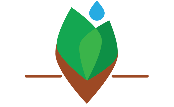 AGRONOMSKA ŠKOLA ZAGREBGjure Prejca 2, 10040 ZagrebKLASA: 007-04/24-01/02 URBROJ: 251-104-01-24-3Zagreb, 07. veljače 2024. godine            IZVADAK IZ ZAPISNIKA 32. SJEDNICE ŠKOLSKOG ODBORA      Sukladno članku 118. Zakona o odgoju i obrazovanju u osnovnoj i srednjoj školi (Narodne novine, školi („Narodne novine“ broj 87/08., 86/09., 92/10., 105/10., 90/11., 5/12., 86/12., 94/13., 152/14., 07/17., 68/18., 98/19., 64/20., 151/22. i 156/23) i članku 44. Statuta, Predsjednica Školskog odbora sazvala je 32. redovitu sjednicu Školskog odbora, koja je održana dana  06. veljače 2024. godine u 17,30 u prostorijama AŠŽPredsjednica Školskog odbora Željka Tolić  konstatirala je da su na sjednici prisutni sljedeći članovi Školskog odbora:Željka Tolić- predsjednica odboraVilara Pavlović- predstavnica NVRobert Tukač- predstavnik OsnivačaNives Zemljić Poje- predstavnica OsnivačaVesnica Koščak Miočić-Stošić, predstavnica Osnivača-ostali prisutni:1. Ravnatelj: Ivica Marinić2. Tajnica: Dunja Đermanović                                                        SADRŽAJ RADAVerifikacija sadržajaDavanje suglasnosti za sklapanje ugovora o radu na neodređeno za radno mjesto – Nastavnik strukovnih predmeta (Praktična nastava, Bilinogojstvo, Tloznanstvo)RazličitoPredloženi sadržaj rada jednoglasno je prihvaćenAd 1) Zaključak: verificira se zapisnik sa 31. sjednice školskog odbora održane dana 31. siječnja 2024. godine.Ad 2) Zaključak: Školski odbor je jednoglasno dao suglasnost za sklapanje ugovora o radu na neodređeno za radno mjesto – Nastavnik strukovnih predmeta (Praktična nastava, Bilinogojstvo, Tloznanstvo) 20 sati neposrednog odgojno obrazovnog rada, sa kandidatkinjom Katarinom Hadrović.Završeno u 18,20 sati                                                                                                Predsjednica Školskog Odbora                                                                                                         Željka Tolić, dipl. ing.